Meeting Minutes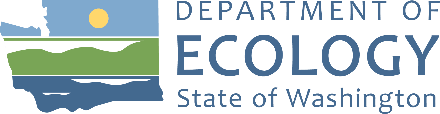 Resource Damage Assessment Committee (RDA)
Committee Meeting
ZoomCall to Order: Approval of Minutes: 9:12 Motion to approve meeting minutes for the  RDA Committee Meeting passed.Adjournment: AttendeesMinutesNew BusinessPreassessment ScreeningsERTS# 710394 Deep River Derelict Barge SpillIncident Summary:
On Thursday, November 4, 2021, at 12:54 a citizen who lives along Waranka Road in Wahkiakum County, Washington, reported a metal barge that appeared to be leaking a sticky oil that smelled of tar into the nearby Deep River. Wahkiakum County, the United States Coast Guard, and the Department of Ecology responded and found a steel barge measuring about 14 feet wide by 40 feet long that was sheening. Since the party responsible for the barge was unknown, the USCG federalized the oil spill to fund the response and hired Clean Harbors for the cleanup. On Sunday, November 7, 2021, divers placed heavy plastic under the hull of the holed barge to limit the tidal ingress and egress of water and limiting further oil escapement. On December 14, 2021, the barge was floated off the bank and pushed into a floating containment. On December 15, 2021, the barge and floating containment were taken downstream to a public boat launch on the Deep River. The barge was removed from the water, the oil was removed, and the barge was dismantled. An estimated 3,231 gallons of oil were recovered from the barge, and an estimated 36 gallons of oil leaked to the Deep River. Subsequent information was obtained from a retired employee of Wahkiakum County Public Works, indicating that bunker-C oil was put in the barge by either the builders of the barge or Puget Island Ferry employees in early 1962 to help the barge sit deeper into the water.Geoff noted that there was no evidence of oiled birds or distressed fish.Don pointed out that there was a loss of opportunity to the general public when the boat launch was closed for operations.Don also added that there were a number of macroinvertebrates that were observed in the sediment, but that there was no data collected regarding potential impacts.Geoff discussed the limitations of the estimate of volume spilled and how we cannot provide a better estimate.Tiffany offered to provide written comments if needed.Valerie asked if there was any core sampling data profiling performed. Geoff confirmed that cores were taken 16-18 in deep to assess where the divers should focus removal efforts. The top 3 in were used in analysis to identify oil concentration.Tiffany asked if liability will be assessed before damages or concurringly. Geoff confirmed that both will be assessed at the same time.Preassessment Screening:Are the damages quantifiable at a reasonable cost? 5 no.Is restoration or enhancement technically feasible? 5 no.Compensation schedule authorized to calculate damages.Other Business719495: PC Robin’s Nest - 35 ft Chris Craft at Lopez Island. No contact with vessel owner following initial, unknown amount of fuel on board, no spill reported at this time. Ecology and USCG currently working on removal of vessel.719374: McNeil Island Transformer Spill – Vandalized transformer on McNeil Island with impacts to Luhr Creek. Transformer assumed that full mineral oil. US Ecology performing excavation above shoreline and passive cleanup. Don asked if excavation being performed using hand tools per the HPA. Geoff will look into it and report to Don.AnnouncementsNext meeting:  at 9:00am via Zoom and in person at Ecology in room R0A-32.RDA Committee Meetings will be a hybrid virtual and in-person meeting starting in 2023. Meeting schedule and room locations will be posted online.2023 CPF Grants upcomingEntityRepresentativeRDA Committee, Chair
Washington State Department of EcologyGeoff BaranRDA Committee
Washington State Department of Archaeology and Historic PreservationRob WhitlamRDA Committee
Washington State Department of HealthMark ToyRDA Committee
Washington State Department of Natural ResourcesShayne CothernRDA Committee
United States Fish and Wildlife ServiceDon NovielloNational Oceanic and Atmospheric AdministrationMarla SteinhoffYakama NationNatalie SwanUnited States Fish and Wildlife ServiceValerie ChuWashington State Department of EcologyJosh WeideWashington State Department of EcologyKrystal RodriguezWashington State Department of Fish & WildlifeMontana McLeodWashington State Office of the Attorney GeneralJulian BeattieWahkiakum CountyChuck BeyerStoel Rives for Bergerson ConstructionTiffany WangBergerson ConstructionGreg Morrill